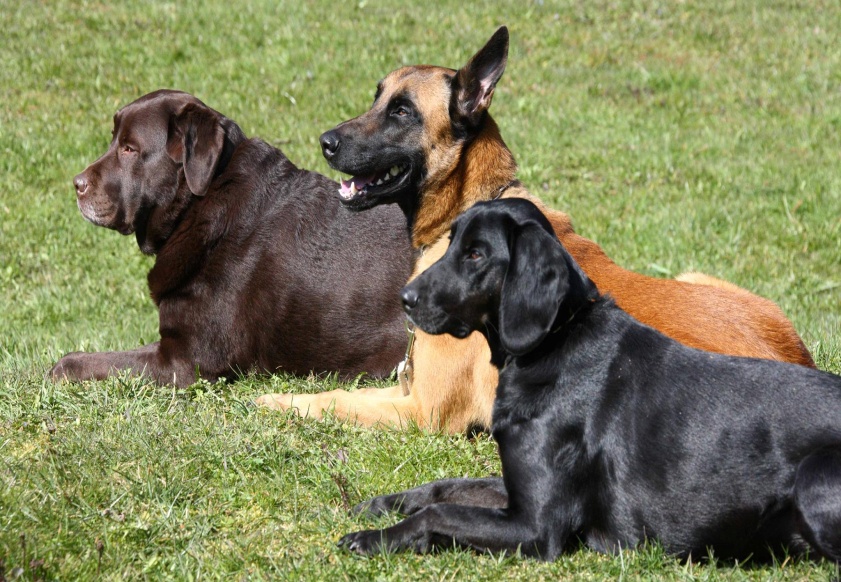 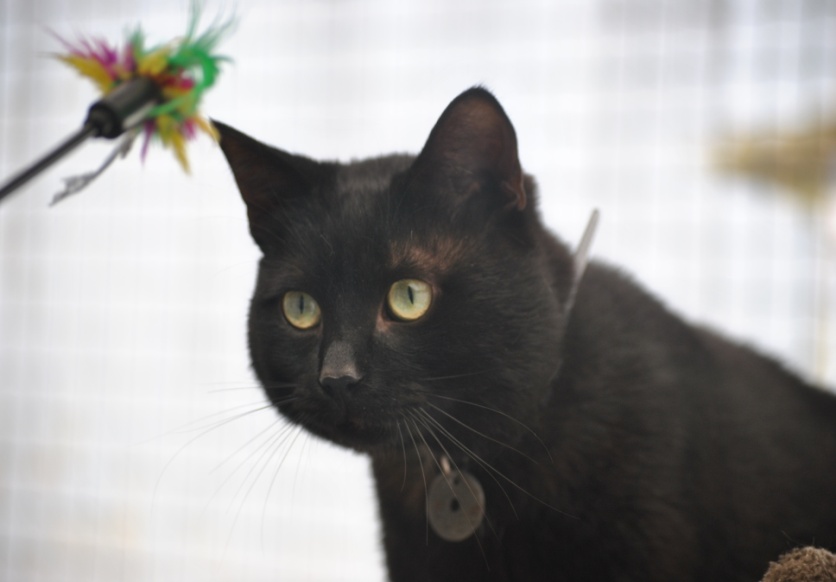 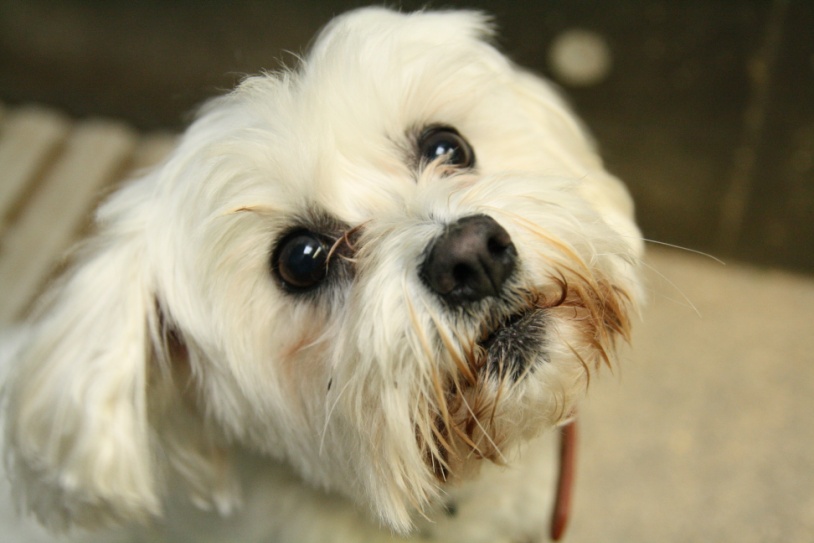 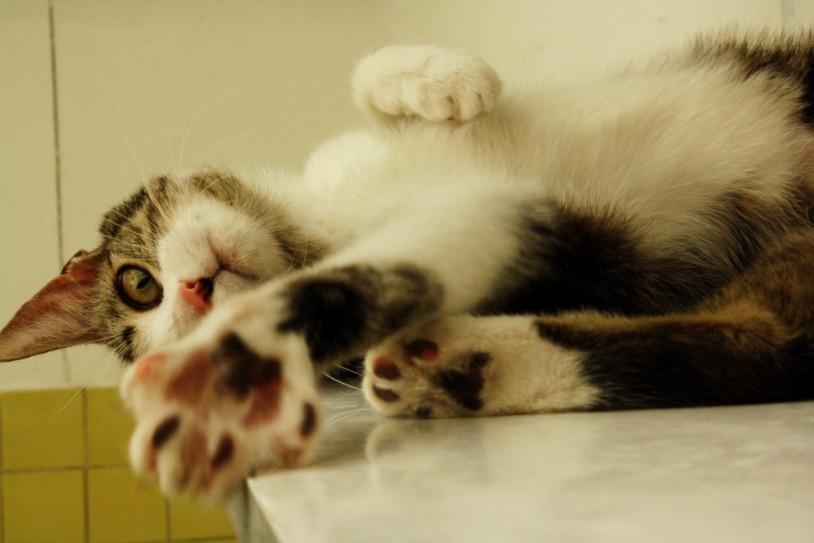 Portes ouvertesRefuges de Lille et RoubaixLigue Protectrice des Animaux du Nord de la FranceSamedi 1er octobre 2016 de 14h à 18het Dimanche 2 octobre 2016 de 10h à 12h et de 14h à 18hAdopter en refuge, plutôt qu’acheter en animalerie ou sur internet, c’est faire un pas de plus pour la protection animale.Poussez les portes de nos refuges durant ce week-end, venez découvrir nos pensionnaires, vous bénéficierez de conseils avisés, … et qui sait vous pourriez faire une belle rencontre !Tous les animaux proposés à l’adoption sont vaccinés, testés, tatoués, identifiés par puce électronique et stérilisés par les vétérinaires salariés de l’association.Refuge de Lille et environs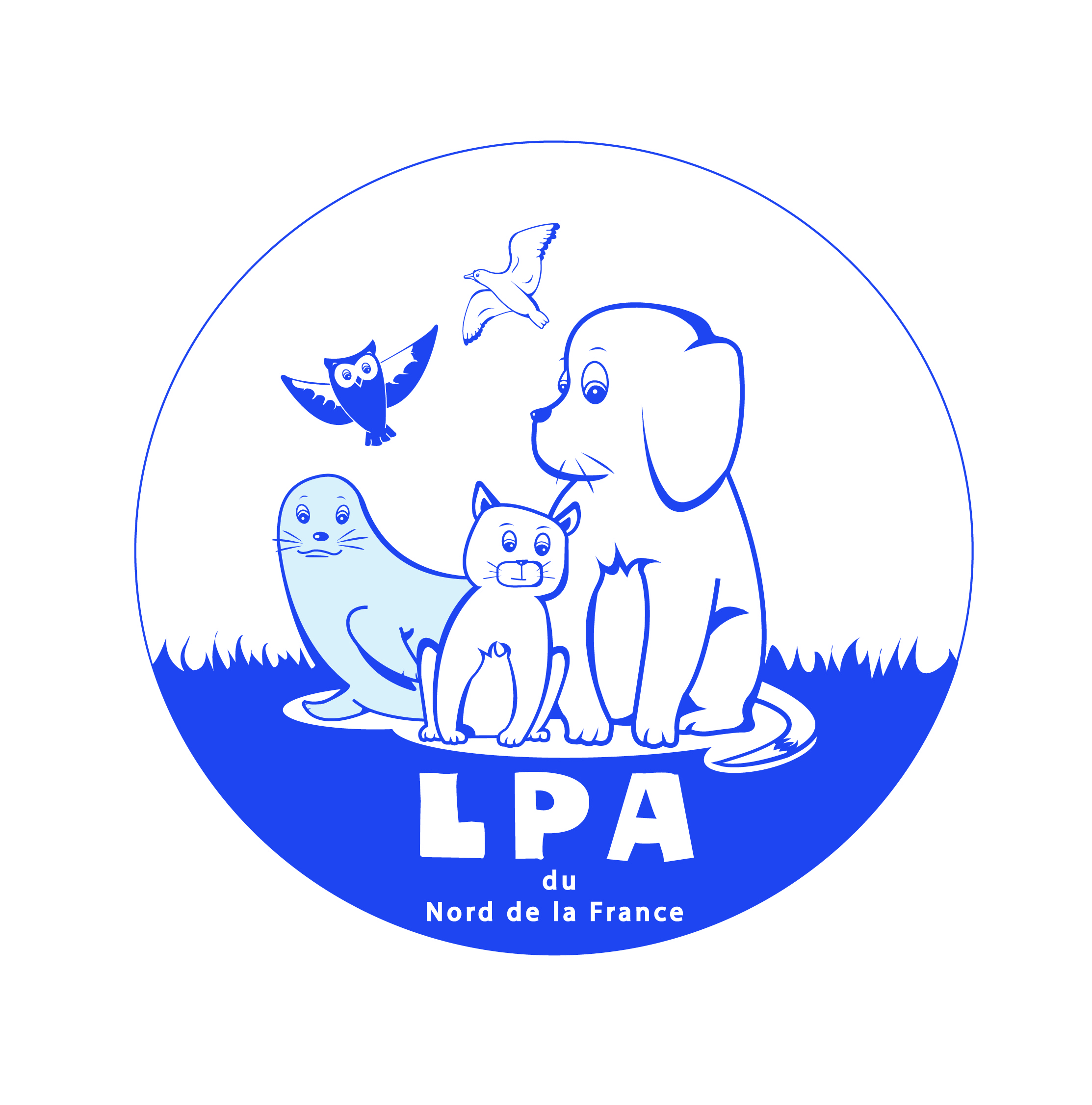 Chemin de Bargues (prolongement de la rue Borda, près du CHR), à Lille.Tel : 03.20.52.52.16Refuge de Roubaix-Tourcoing6, quai de Gand, à Roubaix  Tel : 03.20.70.69.20Contact Presse : Grégory MALFAIT - 06.52.55.79.59 – g.malfait.lpa@orange.fr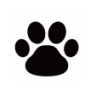 